МУНИЦИПАЛЬНОЕ АВТОНОМНОЕ ДОШКОЛЬНОЕ ОБРАЗОВАТЕЛЬНОЕ УЧРЕЖДЕНИЕ ИВАНОВСКИЙ ДЕТСКИЙ САД ОБЩЕРАЗВИВАЮЩЕГО ВИДА «БУРАТИНО» ГОРОДСКОГО ОКРУГА СТУПИНО МОСКОВСКОЙ ОБЛАСТИСЦЕНАРИЙ ПРАЗДНИКА ВО ВТОРОЙ МЛАДШЕЙ ГРУППЕ «РЕПКА»«ДЕНЬ МАТЕРИ»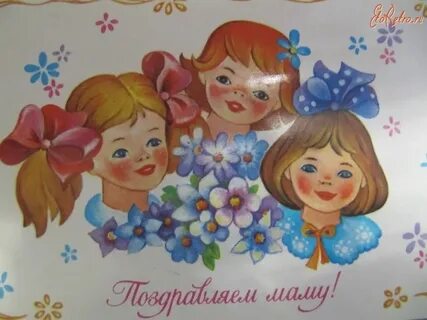 2022г.Звучит музыка дети входят в зал под песню «Нет дороже мамочки»Ведущий 1.  Дорогие наши мамы мы очень рады, что вы, несмотря на бесконечные дела и заботы, пришли сегодня к нам в гости.  Сегодня мы отмечаем замечательный семейный праздник «День матери» и хотим порадовать вас своими выступлениями. А подготовили их ваши самые дорогие, самые любимые и самые очаровательные дети.Ведущий 2.  С  Днем матери спешу поздравить всех,                        Кого зовут прекрасным словом «мама».                        Пусть в жизни вам сопутствует успех!                        Поклон вам, уважение и слава!    .Ведущая 1. Дорогие мамы и бабушки, наши дети приготовили для вас праздничное поздравление. (Дети выразительно читают стихи)                             Обойди весь мир вокруг,                           Только знай заранее:                           Не найдешь теплее рук                           И нежнее маминых!                           Не найдешь на свете глаз:Ласковей и строже,Мама каждому из насВсех людей дороже!                          Сто путей, дорог вокругОбойди по свету:Мама – самый лучший друг,Лучше мамы нету!                         Кто читает сказку?                          Кто пирог печет?                          Курточку и платье                          Кто для нас сошьет?                         Мама дорогая трудится для нас                          Мы  «спасибо» скажем                          Маме в этот час!                          К «ней ресничками» прильну                          Вы, реснички, не моргните:                          Мамочку не разбудите!                            Мамочка родная,                          Я тебя люблю,                          Соберу цветочки я                          И тебе их подарю!                         Нарисую солнышко                          Мамочке моей                          Светит пусть в окошечко - будет веселей!                        Мама, так тебя люблю,                         Что не знаю прямо!                         Я большому кораблю                         Дам названье «Мама»!                         Так люблю я маму,                          Слов не нахожу                          Нежно поцелую                          В кресло уложу!                             Я один у мамы сын,                          Нет у мамы дочки!                          Как же маме не помочь,                          Постирать носочки?                           А в минуту грусти                           Я для мамочки спою.                           Пусть она услышит                           Как ее люблю я!Дети исполняют песню: «Ах, какая мама!»  (Музыка и слова И. Пономаревой.) потом садятся на стульчике расставленные полукругом на ковре.Ведущий 2: А сейчас дорогие мамочки мы узнаем, насколько вы знаете своих детей.   Мы поиграем в игру «Найди ребенка по ладошке».Приглашаю для участия в конкурсе желающую   мамочку.  Мама с закрытыми глазами должна найти своего ребенка по ладошке из детей стоящих в кругу (Конкурс проводится 2-3 раза).Ведущая 1: Наши мамы самые красивые, самые модные и неотразимые! И ваши дети сейчас это докажут!   Приглашаем мам и детей для участия в конкурсе «Модный приговор».  Мамы приглашаются в салон красоты, где дети украшают их модными аксессуарами (шарфами, бусами, бантиками, резиночками и т.д.) создают для своих мамочек неповторимый образ и стиль. После этого мамы и дети взявшись за руки, проходят круг почета и садятся на свои места. Ведущая 2: А сейчас, милые мамы дети станцую для вас веселый танец «Мамы с дочками»Ведущая 2.     Конкурс – эстафета №3  «Мы команда».  Гости праздника делятся на две команды, каждой команде выдается по обручу. Мама в обруче, ребенок держится за обруч, бегут вместе, обегая полосу препятствий. Побеждает команда, первая пришедшая к финишу!Ведущая 1: Устали? Тогда предлагаю интеллектуальный Конкурс№4 «Отгадываем загадки!»Кто вас, дети, больше любит,
Кто вас нежно так голубит ?
Кто заботится о вас,
Не смыкая ночью глаз?  (Мама дорогая!)Если, дети, вы ленивы,
Непослушны, шаловливы,
Что бывает иногда, 
Кто же слезы льет тогда?  (Мама дорогая!)Ведущая 1:   Конечно  это же вы! Наши добрые, милые, любимые мамы!И мы вам громко говорим – спасибо!  Танец «Ладошки».  От чистого сердца, с большим уважениемСегодня примите от нас поздравления.Мы рады поздравить и вам пожелатьВсё так же трудиться, всё так же дерзать.Не стареть душой и внешнеБыть цветущей, как и прежде.Огонёк души хранить, жить, по- прежнему любить.Быть красивой как всегда, вам на долгие года.Ведущая 2: На этой замечательной ноте наш праздник подошел к концу.